Objective:Seeking for career in a growing organization, which can provide me opportunities for the professional development & growth. To meet any type of challenge in competitive environment, involving my own personality for the success of the organization and to cope with the change which is very often today.Qualification:B.A 2015Punjab University Lahore Punjab, PakistanDivision: 3rdF.A 2009 BISE Lahore2nd DivisionMatric 2007BISE Lahore2nd DivisionExtra Qualification :D.O.M (6 Months Diploma) and D.O.C (1 Year Diploma)Ms. Office, (M.S Word, M.S Excel)Ms Windows,Inpage(English, Urdu & Arabic Typing with 50 w.p.m Speed)Internet.Experience :Office Assistant, Administrator, Coordinator, Accountant, Computer Operator, Telephone Operator and Sales & Marketing.6 Year Experience of Data Entry, Computer Operator, Accountant, Coordinator and Administrator In Group of Institutes Johar Town Campus, Muslim Town Campus and Samanabad Campus Lahore Punjab, Pakistan. (In the Evening) (Dec 2009 to October 2015)3 years Data Entry, Computer Operator and Marketing in Central Group of Colleges Davis Road Campus Lahore Punjab, Pakistan. (In the Morning Time) (August 2013 to January 2016 Continue)Co – Curricular Activities:Reading Newspaper Daily.Reading Books Urdu Literature.Computer Games & Internet Browsing.First Name of Application CV No : 467994Whatsapp Mobile: +971504753686 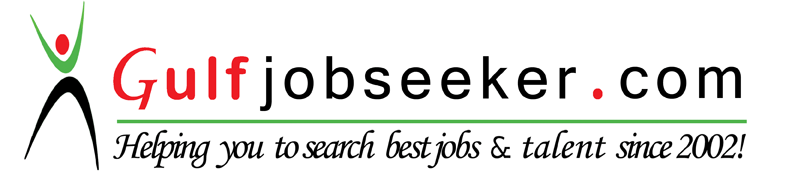 